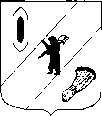 АДМИНИСТРАЦИЯ  ГАВРИЛОВ-ЯМСКОГОМУНИЦИПАЛЬНОГО  РАЙОНАПОСТАНОВЛЕНИЕ03.08.2017  № 814О внесении изменений в постановление Администрации Гаврилов-Ямского муниципального района от 10.10.2014 №1438	В целях оптимизации расходов и эффективного использования бюджетных средств,  руководствуясь статьей 26 Устава Гаврилов-Ямского муниципального района, а также в соответствии с решением Собрания представителей Гаврилов-Ямского муниципального района от 01.06.2017 № 52 «О внесении  изменений в решение Собрания представителей Гаврилов-Ямского муниципального района от 22.12.2016   №15  «О бюджете Гаврилов – Ямского муниципального района на 2017 год и на плановый период 2018-2019 годов»,АДМИНИСТРАЦИЯ МУНИЦИПАЛЬНОГО РАЙОНА ПОСТАНОВЛЯЕТ:1. Внести изменения в постановление Администрации Гаврилов-Ямского муниципального района от 10.10.2014  №1438  «Об утверждении муниципальной программы «Развитие культуры и туризма в Гаврилов-Ямском муниципальном районе» на 2014-2019гг.», изложив Приложение к постановлению в новой редакции  (Приложение). 2. Признать п.1 постановления Администрации Гаврилов-Ямского муниципального района от 08.06.2017 № 579 «О внесении изменений в постановление Администрации Гаврилов-Ямского муниципального района от 10.10.2014 №1438»  утратившим силу.3. Контроль за исполнением настоящего постановления возложить на начальника Управления культуры, туризма, спорта и молодёжной политики Администрации Гаврилов-Ямского муниципального района Билялову Г.Н.4. Постановление опубликовать в районной массовой газете «Гаврилов-Ямский вестник» и разместить на официальном сайте Администрации муниципального района в сети Интернет.5. Постановление вступает в силу с момента официального опубликования.Глава Администрациимуниципального района                                                         В.И. СеребряковПриложение к постановлению Администрации муниципального района от 03.08.2017 № 814ПАСПОРТ МУНИЦИПАЛЬНОЙ ПРОГРАММЫ                                    «Развитие культуры и туризма в Гаврилов-Ямском муниципальном районе»на 2014 - 2019 годыРаздел 1. Содержание проблемы и обоснование необходимости её решения программно-целевыми методами.Проблемы сохранения и развития народной культуры в современных условиях становятся все более актуальными в международном масштабе. ЮНЕСКО, авторитетная международная организации при ООН по вопросам образования, науки и культуры, выступила в поддержку традиционной народной культуры, направив в свои региональные отделения документ, названный «Рекомендация по сохранению фольклора». В нашей стране, как и в других странах мира, в последние годы все более активно разрабатываются и внедряются новые подходы к сохранению и развитию культуры. Один из них принятие Федеральной программы «Развитие и сохранение отечественной культуры и искусства», в которой народная художественная культура представлена как целостная система общечеловеческих ценностей, формирующих идентичность нации, единство Российского государства.Эффективным механизмом возрождения традиционной народной культуры является создание целевой программы. В этой программе предусмотрен комплекс организационно-педагогических, методических и административных мер по созданию коллекций народного искусства, поддержке самобытных видов народного творчества, их изучению, систематизации, сохранению, а также по подготовке специалистов в области традиционной народной культуры и широкому использованию учреждений культуры, образования, СМИ в целях трансляции в современный социум лучших региональных и российских традиций традиционной народной культуры.              Основной проблемой, решение которой необходимо осуществить, является недостаточная социально – экономическая эффективность использования имеющегося туристско – рекреационного потенциала Гаврилов-Ямского района вследствие ограниченных возможностей гостиничной, инженерной, коммуникационной и дорожно – транспортной инфраструктуры, а также недостаточная привлекательность и известность туристского продукта Гаврилов-Ямского района. Обеспечение туристской привлекательности района напрямую зависит от состояния общей инфраструктуры региона, что требует значительных затрат, комплексного подхода и межведомственной координации в управлении их развитием, выделения приоритетов в муниципальной поддержке реализации проектов развития. Решение этих задач невозможно без использования муниципального стимулирования, государственно – частного партнерства, и инвестиций. Сегодня район стоит перед серьезной задачей - необходимостью формирования современной индустрии туризма и отдыха на основе более интенсивного использования своего туристского потенциала.В целях формирования стратегии развития туризма в Гаврилов-Ямском районе был проведен SWOT-анализ, который показал необходимость учета при этом сильных и слабых сторон развития туризма в районе.К сильным сторонам развития туризма в районе относятся:- выгодное экономико-географическое положение;- наличие уникальных памятников истории и культуры;- развивающийся бренд, отражающий уникальность района – «Страна Ямщика»;- богатый природный потенциал района (создан проект «Предания и легенды»);- принадлежность к популярному туристскому маршруту "Золотое кольцо России";- богатые традиции гостеприимства, опыт приема и обслуживания туристов;- наличие благоприятных условий для развития различных видов туризма;- наличие установившегося календаря туристских событий.Среди слабых сторон развития туризма в районе можно отметить:- недостаточную известность района в России и за рубежом;- отсутствие нормативно-правовой базы, регулирующей развитие туризма на территории области, и ограниченные возможности государственного стимулирования развития индустрии туризма;- неоптимальное соотношение цены и качества туристских услуг;- отсутствие качественной гостиницы;- отсутствие развитой инфраструктуры около туристических объектов;- отсутствие указателей и карты города с туристическими объектами;- отсутствие стоянок и утвержденных карт – схем для туристического транспорта;- отсутствие сувенирных лавок;- отсутствие пункта информации для туристов;- недостаток событийных проектов, способных привлечь различные категории туристов;- недостаточное финансирование мероприятий по реставрации и содержанию объектов туристского показа, а также благоустройству территорий и мест отдыха туристов и жителей района;- недостаточно высокий уровень ориентации на потребности пользователей туристских услуг, отсутствие эффективной обратной связи с субъектами туристской отрасли и непосредственными потребителями.Для противостояния данным угрозам и нивелирования слабых сторон туристской индустрии Гаврилов-Ямского района необходимы не отдельные улучшения, а реализация комплексных и системных решений, направленных на формирование на территории района современной туристской индустрии.Существенное продвижение в этом направлении может быть достигнуто благодаря разработке концепции программы по туризму в районе, создание условий для привлечения иностранных инвестиций, и государственной поддержке в сферу туризма. Раздел 2. Цели, задачи, ожидаемые результаты от реализации Муниципальной программы.Цели Муниципальной программы:- повышение качества и доступности услуг в сфере культуры, расширение возможностей для духовного развития населения Гаврилов-Ямского муниципального района; - повышение уровня конкурентоспособности туристско-рекреационного комплекса Гаврилов-Ямского муниципального района.Задачи Муниципальной программы:1.Обеспечение деятельности муниципальных бюджетных учреждений сферы культура.2.Организация и проведение районных культурно-массовых мероприятий.3.Развитие и популяризация всех видов туризма (музейного, событийного, водного, спортивного, детского, молодёжного и др.).4. Продвижение, информационное сопровождение туристского продукта района.5. Организационно - образовательное сопровождение, обучение специалистов.6.Популяризация традиционной народной культуры (организацию работы КЛО, проведение творческих лабораторий, мастер-классов, семинаров, фестивалей, конкурсов, исследовательская деятельность).7.Основное мероприятие.Результаты реализации мероприятий муниципальной программы к 2018 году:- увеличение на 1,2 процента количества посещений муниципальных учреждений культуры;- увеличение на 16 процентов количества массовых мероприятий в сфере культуры, проведенных на территории района;- снижение доли зданий учреждений культуры, находящихся в аварийном состоянии и требующих капитального ремонта, от общего количества зданий до 19 процентов;- прирост количества туристов и экскурсантов, принимаемых в Гаврилов-Ямском муниципальном районе, по сравнению с 2013 годом на 52,1 процента.ПЕРЕЧЕНЬ ЦЕЛЕВЫХ ПОКАЗАТЕЛЕЙ   МУНИЦИПАЛЬНОЙ ПРОГРАММЫРаздел 3. Перечень Подпрограмм Муниципальной программыВ состав Муниципальной программы входят 3 подпрограммы:Подпрограмма № 1: Ведомственная целевая программа «Развитие сферы культуры Гаврилов-Ямского муниципального района»;Подпрограмма № 2: Муниципальная целевая программа «Поддержка въездного и внутреннего туризма в Гаврилов-Ямском муниципальном районе»;Подпрограмма № 3: Муниципальная целевая программа «Возрождение традиционной народной культуры»;Основное мероприятие: Субсидия на реализацию мероприятий по созданию условий для развития инфраструктуры досуга и отдыха на территории муниципальных образований Ярославской области.ОСНОВНЫЕ СВЕДЕНИЯ О ПОДПРОГРАММЕ   № 1                                     ВЦП «Развитие сферы культуры Гаврилов-Ямского муниципального района»ОСНОВНЫЕ СВЕДЕНИЯ О ПОДПРОГРАММЕ   № 2                                          МЦП «Поддержка въездного и внутреннего туризма в Гаврилов-Ямском муниципальном районе» ОСНОВНЫЕ СВЕДЕНИЯ О ПОДПРОГРАММЕ   № 3                                          МЦП «Возрождение традиционной народной культуры»Раздел 4. Ресурсное обеспечение Муниципальной программы.РЕСУРСНОЕ ОБЕСПЕЧЕНИЕ Муниципальной программы «Развитие культуры и туризма в Гаврилов - Ямском муниципальном районе» на 2014-2019 годы*Ожидаемое финансированиеРаздел 5. Система управления реализацией Муниципальной программы.Текущее управление реализацией Муниципальной программы осуществляет Управление культуры, туризма, спорта и молодёжной политики Администрации Гаврилов-Ямского муниципального района, который:- контролирует выполнение программных мероприятий, выявляет их отклонение от предусмотренных целей, устанавливает причины и принимает меры по устранению отклонений;- представляет в установленном порядке бюджетные заявки по Муниципальной программе, предлагаемым к финансированию за счёт средств бюджета муниципального района в очередном финансовом году и плановом периоде;- представляет в Управление финансов паспорт программы в качестве приложения к проекту решения Собрания представителей муниципального района о бюджете муниципального района на очередной финансовый год и плановый период;- готовит периодические отчёты о реализации Муниципальной программы;- осуществляет сбор и систематизацию статистической и аналитической информации о реализации программных мероприятий;- ежегодно осуществляет оценку достигнутых целей и эффективности реализации Муниципальной программы, размещает информацию на официальном сайте Администрации муниципального района в сети Интернет.Оценка реализации Муниципальной программы рассчитывается как средне арифметическое между результативностью муниципальных целевых программ (в соответствии с приложением №9 Порядка разработки, реализации и оценки эффективности муниципальных программ Гаврилов-Ямского муниципального района, утверждённого постановлением   Администрации Гаврилов-Ямского муниципального района от 26.05.2014 № 751 «Об утверждениипорядка разработки, реализации и оценки эффективности муниципальных программ Гаврилов-Ямского муниципального района»)
Раздел 6. Система мероприятий Муниципальной программы*Ожидаемое финансированиеСписок принятых сокращений:БМР - бюджет муниципального районаОБ - областной бюджетФБ – федеральный бюджетУКТС и МП - Управление культуры, туризма, спорта и молодёжной политики Администрации муниципального районаМБУ ЦНТ - муниципальное бюджетное учреждение «Центр народного творчества»Наименование   муниципальной программы Развитие культуры и туризма  в Гаврилов-Ямском муниципальном районе Развитие культуры и туризма  в Гаврилов-Ямском муниципальном районеОтветственный исполнитель  муниципальной программыУправление культуры, туризма, спорта и молодежной политики Администрации муниципального районаУправление культуры, туризма, спорта и молодежной политики Администрации муниципального районаКуратор муниципальной программыПервый заместитель Главы Администрации муниципального районаЗабаев Андрей АлександровичПервый заместитель Главы Администрации муниципального районаЗабаев Андрей АлександровичСроки реализации муниципальной программы2014-2019гг.2014-2019гг.Цель муниципальной программы- повышение качества и доступности услуг в сфере культуры, расширение возможностей для духовного развития населения Гаврилов-Ямского муниципального района;- повышение уровня конкурентоспособности туристско-рекреационного комплекса Гаврилов-Ямского муниципального района.- повышение качества и доступности услуг в сфере культуры, расширение возможностей для духовного развития населения Гаврилов-Ямского муниципального района;- повышение уровня конкурентоспособности туристско-рекреационного комплекса Гаврилов-Ямского муниципального района.Объемы и источники финансирования муниципальной программыОбщий объем финансирования –   156 156 тыс.руб.в т.ч. по годам:2014 – 29 0702015 – 34 1972016 – 31 7342017 – 28 6512018 – 16 252*2019 – 16 252*Общий объем финансирования –   156 156 тыс.руб.в т.ч. по годам:2014 – 29 0702015 – 34 1972016 – 31 7342017 – 28 6512018 – 16 252*2019 – 16 252*Перечень подпрограмм (целевых и ведомственных программ, основных мероприятий, входящих в состав муниципальной программы)Наименование подпрограммыОтветственный соисполнитель Перечень подпрограмм (целевых и ведомственных программ, основных мероприятий, входящих в состав муниципальной программы)ВЦП «Развитие сферы культуры Гаврилов-Ямского муниципального района»УКТСиМППеречень подпрограмм (целевых и ведомственных программ, основных мероприятий, входящих в состав муниципальной программы)МЦП «Поддержка въездного и внутреннего туризма в Гаврилов-Ямском муниципальном районе» УКТСиМППеречень подпрограмм (целевых и ведомственных программ, основных мероприятий, входящих в состав муниципальной программы)МЦП «Возрождение традиционной народной культуры» УКТСиМПОсновное мероприятие:Субсидия на реализацию мероприятий по созданию условий для развития инфраструктуры досуга и отдыха на территории муниципальных образований Ярославской областиУКТСиМПКонтактные лицаБилялова Г.Н. - начальник Управления культуры, туризма, спорта и молодёжной политики Администрации Гаврилов-Ямского муниципального района, тел. (48534) 2-97-42.Иродова А.С. – директор МБУ ЦНТ, тел.(48534)2-36-84Билялова Г.Н. - начальник Управления культуры, туризма, спорта и молодёжной политики Администрации Гаврилов-Ямского муниципального района, тел. (48534) 2-97-42.Иродова А.С. – директор МБУ ЦНТ, тел.(48534)2-36-84НаименованиеВесо-вой коэффициентЕдиницаЕдиницаЗначения целевых показателейЗначения целевых показателейЗначения целевых показателейЗначения целевых показателейЗначения целевых показателейЗначения целевых показателейцелевого показателяВесо-вой коэффициентизмеренияизмерениябазовый2013годбазовый2013год2014год2015год2016год2017год2018*год2019*год1233445678910Подпрограмма 1 ВЦП «Развитие сферы культуры Гаврилов-Ямского муниципального района»Подпрограмма 1 ВЦП «Развитие сферы культуры Гаврилов-Ямского муниципального района»Подпрограмма 1 ВЦП «Развитие сферы культуры Гаврилов-Ямского муниципального района»Подпрограмма 1 ВЦП «Развитие сферы культуры Гаврилов-Ямского муниципального района»Подпрограмма 1 ВЦП «Развитие сферы культуры Гаврилов-Ямского муниципального района»Подпрограмма 1 ВЦП «Развитие сферы культуры Гаврилов-Ямского муниципального района»Подпрограмма 1 ВЦП «Развитие сферы культуры Гаврилов-Ямского муниципального района»Подпрограмма 1 ВЦП «Развитие сферы культуры Гаврилов-Ямского муниципального района»Подпрограмма 1 ВЦП «Развитие сферы культуры Гаврилов-Ямского муниципального района»Подпрограмма 1 ВЦП «Развитие сферы культуры Гаврилов-Ямского муниципального района»Подпрограмма 1 ВЦП «Развитие сферы культуры Гаврилов-Ямского муниципального района»Подпрограмма 1 ВЦП «Развитие сферы культуры Гаврилов-Ямского муниципального района»1. Количество  обучающихся в образовательных учреждениях сферы культуры 0,1человекчеловек3003003003003003003003002. Количество посещений МБУК МЦРБ  0,1человек (на 1000 чел. на - селения)человек (на 1000 чел. на - селения)3,33,33,33,33,33,33,33,33. Количество посещений отделов-музеев МБУК МЦРБ0,1человекчеловек   3600   36003610362036303640365036604. Количество работников культуры и искусства, повысивших квалификационную категорию0,1человекчеловек46464748505152535.Количество посещений мероприятий, проводимых учреждениями культуры района0,2количество посещенийколичество посещений1000001000001100001130001170001172001175001180006.Общее количество массовых мероприятий0,2единицединиц282628263000301030203025303030357.Участие творческих коллективов КДУ в конкурсах, фестивалях обл.,фед. и международного уровня0,1человекчеловек27273035384041428. Количество уч-й культуры и искусства, оснащенных компьютерной техникой.0,1единицединиц66666666Итого1,0хх      х      хххххххПодпрограмма 2МЦП «Поддержка въездного и внутреннего туризма в Гаврилов-Ямском муниципальном районе» Подпрограмма 2МЦП «Поддержка въездного и внутреннего туризма в Гаврилов-Ямском муниципальном районе» Подпрограмма 2МЦП «Поддержка въездного и внутреннего туризма в Гаврилов-Ямском муниципальном районе» Подпрограмма 2МЦП «Поддержка въездного и внутреннего туризма в Гаврилов-Ямском муниципальном районе» Подпрограмма 2МЦП «Поддержка въездного и внутреннего туризма в Гаврилов-Ямском муниципальном районе» Подпрограмма 2МЦП «Поддержка въездного и внутреннего туризма в Гаврилов-Ямском муниципальном районе» Подпрограмма 2МЦП «Поддержка въездного и внутреннего туризма в Гаврилов-Ямском муниципальном районе» Подпрограмма 2МЦП «Поддержка въездного и внутреннего туризма в Гаврилов-Ямском муниципальном районе» Подпрограмма 2МЦП «Поддержка въездного и внутреннего туризма в Гаврилов-Ямском муниципальном районе» Подпрограмма 2МЦП «Поддержка въездного и внутреннего туризма в Гаврилов-Ямском муниципальном районе» Подпрограмма 2МЦП «Поддержка въездного и внутреннего туризма в Гаврилов-Ямском муниципальном районе» Подпрограмма 2МЦП «Поддержка въездного и внутреннего туризма в Гаврилов-Ямском муниципальном районе» 1.Количество принимаемых районом туристов и экскурсантов0,25человекчеловек30 50031 00031 00035 00040 00045 00046000470002. Количество туристских предприятий, действующих на территории района0.25единицединиц55677893.Число занятых в сфере туризма человек0,20человекчеловек19202025303235404.Ежегодное количество выставок, других презентационных и имиджевых мероприятий, на которых представлена презентационная продукция района0,15единицединиц7101011121314155.Ежегодное количество проводимых организационных мероприятий с целью развития въездного и внутреннего туризма0,10единицединиц889101112136.Количество туристско - методической помощи(при туристскоинформацион-ном центре)0,05единицединиц40404550555560Итого1,0хх       ххххххххПодпрограмма 3МЦП «Возрождение традиционной народной культуры» Подпрограмма 3МЦП «Возрождение традиционной народной культуры» Подпрограмма 3МЦП «Возрождение традиционной народной культуры» Подпрограмма 3МЦП «Возрождение традиционной народной культуры» Подпрограмма 3МЦП «Возрождение традиционной народной культуры» Подпрограмма 3МЦП «Возрождение традиционной народной культуры» Подпрограмма 3МЦП «Возрождение традиционной народной культуры» Подпрограмма 3МЦП «Возрождение традиционной народной культуры» Подпрограмма 3МЦП «Возрождение традиционной народной культуры» Подпрограмма 3МЦП «Возрождение традиционной народной культуры» Подпрограмма 3МЦП «Возрождение традиционной народной культуры» Подпрограмма 3МЦП «Возрождение традиционной народной культуры» 1. Количество клубных любительских объединений, занимающихся традиционным народным творчеством0,2единиц33889101112132.Количество    граждан,    регулярно    участвующих    в   работе любительских объединений народного творчества0,2человек889910101112133.Количество проведённых программных мероприятий0,2единиц1414222223252627284.Количество посещений программных мероприятий0,15человек2400240025002500255026002620263026405.Количество собраний фольклорно-этнографических материалов0,15единиц3344556786.Количество проведённых мастер - классов в области традиционной народной культуры0,1единиц77881012131415Итого1,0х       х       ххххххххНаименование подпрограммыВЦП «Развитие сферы культуры Гаврилов-Ямского муниципального района» Ответственный исполнитель подпрограммы Управление культуры, туризма, спорта и молодежной политики Администрации муниципального районаСоисполнители  подпрограммыМуниципальное бюджетное учреждение «Центр народного творчества» Гаврилов-Ямского муниципального района;Муниципальное бюджетное учреждение культуры «Гаврилов-Ямская межпоселенческая центральная библиотека-музей»;Муниципальное бюджетное  учреждение дополнительного образования  Детская школа искусств.Муниципальное учреждение "Централизованная бухгалтерия учреждений культуры и   молодежной политики Гаврилов-Ямского муниципального района"Цели подпрограммы - обеспечение доступности качественных культурных услуг за счет эффективного использования материально-технических, кадровых, финансовых и управленческих ресурсов.Задачи подпрограммы- обеспечение деятельности муниципальных бюджетных учреждений сферы культура;- организация и проведение районных культурно-массовых мероприятий.Основные целевые показатели (индикаторы) подпрограммы-количество обучающихся в образовательных учреждениях сферы культуры;- количество посещений МБУК МЦРБ;- количество посещений отделов-музеев МБУК МЦРБ;- количество работников культуры и искусства, повысивших квалификационную категорию;- количество посещений мероприятий, проводимых учреждениями культуры района;- общее количество массовых мероприятий;- участие творческих коллективов КДУ в конкурсах, фестивалях областного, федерального и международного уровня;- количество учреждений культуры и искусства, оснащенных компьютерной техникой.Сроки и  этапы реализации  подпрограммы2014г.,2015-2019гг.Объемы и источники финансирования  подпрограммыОбщий объем финансирования – 151 616 тыс.руб.в т.ч. по годам:2014 – 28 5782015 – 32 6972016 – 30 3522017 – 27 4852018 – 16 252*2019 – 16 252*Объемы и источники финансирования  подпрограммыиз них:бюджет муниципального района – 140 062 тыс.руб.в т.ч. по годам:2014 – 24 3482015 – 31 0482016 – 27 4722017 – 25 1702018 – 16 012*2019 – 16 012*Объемы и источники финансирования  подпрограммыобластной бюджет – 6 418 тыс.руб.в т.ч. по годам:2014 – 3 254 2015 – 1742016 – 1 5892017 – 1 4012018 – 0*2019 – 0*Объемы и источники финансирования  подпрограммыфедеральный бюджет – 84 тыс.руб.в т.ч. по годам:2014 – 212015 – 442016 – 192017 – 02018 – 0*2019 – 0*Объемы и источники финансирования  подпрограммыВнебюджетные источники –  5 052 тыс.руб.в т.ч. по годам:2014 – 9552015 – 1 4312016 – 1 2722017 – 9142018 – 240*2019 – 240*Контактные лицаЗаместитель начальника Управления КТС и МП Бондарева Н.С. тел.2-36-51(ФИО, должность, телефон)Наименование  подпрограммыМЦП «Поддержка въездного и внутреннего туризма в Гаврилов-Ямском муниципальном районе» Ответственный исполнитель подпрограммы Управление культуры, туризма, спорта и молодежной политики Администрации муниципального районаСоисполнители  подпрограммыМуниципальное бюджетное учреждение «Центр народного творчества» Гаврилов-Ямского муниципального районаЦели подпрограммы – формирование на территории Гаврилов - Ямского района современной туристской индустрии, позволяющей увеличить вклад туризма в социально-экономическое развитие района.Задачи подпрограммы- развитие и популяризация всех видов туризма (музейного, событийного, водного, спортивного, детского, молодёжного и др.),- продвижение, информационное сопровождение туристского продукта района.Основные целевые показатели (индикаторы) подпрограммы- количество принимаемых районом туристов и экскурсантов;- количество туристских предприятий, действующих на территории района,;- число занятых в сфере туризма человек;- ежегодное количество выставок, других презентационных и имиджевых мероприятий, на которых представлена презентационная продукция;- ежегодное количество проводимых организационных мероприятий с целью развития въездного и внутреннего туризма;- количество туристско - методической помощи(при туристско – информационном центре).Сроки и  этапы реализации  подпрограммы2014 г.,2015 – 2019 гг.Объемы и источники финансирования  подпрограммыОбщий объем финансирования –  4 142 тыс.руб.в т.ч. по годам:2014 – 3242015 – 1 4202016 – 1 3022017 – 1 0962018 – 0*2019 – 0*Объемы и источники финансирования  подпрограммыиз них:бюджет муниципального района –  2 090 тыс.руб.в т.ч. по годам:2014 – 2942015 – 4462016 – 8322017 – 5182018 – 0*2019 – 0*Объемы и источники финансирования  подпрограммыобластной бюджет – 1 471тыс.руб.в т.ч. по годам:2014 – 02015 – 4742016 – 4452017 – 5522018 – 0*2019 – 0*Объемы и источники финансирования  подпрограммыфедеральный бюджет – 0 тыс.руб.в т.ч. по годам:2014 – 02015 – 02016 – 02017 – 02018 – 0*2019 – 0*Объемы и источники финансирования  подпрограммывнебюджетные источники – 81 тыс.руб.в т.ч. по годам:2014 – 302015 – 02016 – 252017 – 262018 – 0*2019 – 0*прочие источники – 500 тыс.руб.в т.ч. по годам:2014 – 02015 – 5002016 – 02017 – 02018 – 0*2019 – 0*Контактные лицаИродова А.С., директор МБУ ЦНТ8(48534)2 36 84(ФИО, должность, телефон)Наименование  подпрограммыМЦП «Возрождение традиционной народной культуры»Ответственный исполнитель подпрограммы Управление культуры, туризма, спорта и молодежной политики Администрации муниципального районаСоисполнители  подпрограммыМуниципальное бюджетное учреждение «Центр народного творчества» Гаврилов-Ямского муниципального районаЦели подпрограммы- сохранение и восстановление традиционной народной культуры, как основной составляющей при формировании единого культурного пространства Гаврилов-Ямского муниципального районаЗадачи подпрограммы- популяризация традиционной народной культуры (организацию работы КЛО, проведение творческих лабораторий, мастер-классов, семинаров, фестивалей, конкурсов, исследовательская деятельность),- организационно - образовательное сопровождение, обучение специалистов.Основные целевые показатели (индикаторы) подпрограммы- количество клубных любительских объединений, занимающихся традиционным народным творчеством;- количество   граждан, регулярно    участвующих    в   работе любительских объединений народного творчества;- количество проведённых программных мероприятий;- количество посещений программных мероприятий;- количество собраний фольклорно-этнографических материалов;- количество проведённых мастер - классов в области традиционной народной культуры.Сроки и  этапы реализации  подпрограммы2014г.,2015 – 2019гг.Объемы и источники финансирования  подпрограммыОбщий объем финансирования – 300 тыс.руб.в т.ч. по годам:2014 – 702015 – 802016 – 802017 – 702018 – 0*2019 – 0*Объемы и источники финансирования  подпрограммыиз них:бюджет муниципального района – 300 тыс.руб.в т.ч. по годам:2014 – 702015 – 802016 – 802017 – 702018 – 0*2019 – 0*Объемы и источники финансирования  подпрограммыобластной бюджет – 0 тыс.руб.в т.ч. по годам:2014 – 02015 – 02016 – 02017 – 02018 – 0*2019 – 0*Объемы и источники финансирования  подпрограммыфедеральный бюджет – 0 тыс.руб.в т.ч. по годам:2014 – 02015 – 02016 – 02017 – 02018 – 0*2019 – 0*Объемы и источники финансирования  подпрограммыВнебюджетные источники – 0 тыс.руб.в т.ч. по годам:2014 – 02015 – 02016 – 02017 – 02018 – 0*2019 – 0*Контактные лицаИродова А.С., директор МБУ ЦНТ8(48534)2 36 84(ФИО, должность, телефон)№№ п/пИсточники финансированияВсегоОценка расходов (тыс.руб.)в т.ч. по годам:Оценка расходов (тыс.руб.)в т.ч. по годам:Оценка расходов (тыс.руб.)в т.ч. по годам:Оценка расходов (тыс.руб.)в т.ч. по годам:Оценка расходов (тыс.руб.)в т.ч. по годам:Оценка расходов (тыс.руб.)в т.ч. по годам:№№ п/пИсточники финансированияВсего20142015201620172018*2019*1234567891Подпрограмма 1ВЦП «Развитие сферы культуры Гаврилов-Ямского муниципального района»151 61628 57832 69730 35227 48516 25216 2521 бюджет муниципального района140 06224 34831 04827 47225 17016 01216 0121Справочно:1областной бюджет6 4183 2541741 5891 4011федеральный бюджет842144191внебюджетные средства5 05295514311 2729142402402Подпрограмма 2МЦП «Поддержка въездного и внутреннего туризма в Гаврилов-Ямском муниципальном районе»4 14232414201 30210962бюджет муниципального района2 0902944468325182Справочно:2областной бюджет1 4714744455522федеральный бюджет2внебюджетные средства813025262прочие источники5005003Подпрограмма 3МЦП «Возрождение традиционной народной культуры»300708080703бюджет муниципального района300708080703Справочно:3областной бюджет3федеральный бюджет3внебюджетные средства4Основное мероприятиеСубсидия на реализацию мероприятий по созданию условий для развития инфраструктуры досуга и отдыха на территории муниципальных образований Ярославской области9898Справочно:областной бюджет9898Итого по муниципальной программе156 15629 07034 19731 73428 65116 25216 252бюджет муниципального района142 45224 71231 57428 38425 75816 01216 012Справочно:областной бюджет7 9873 3526482 0341 953федеральный бюджет84214419внебюджетные средства5 1339851 4311 297940240240прочие источники500500-№№п/пПрограммные мероприятия, обеспечивающие выполнение задачиИсполнители, участники (главные распорядители)Исполнители, участники (главные распорядители)Исполнители, участники (главные распорядители)Источник финанси-рованияОбъёмы финансирования, тыс.руб.Объёмы финансирования, тыс.руб.Объёмы финансирования, тыс.руб.Объёмы финансирования, тыс.руб.Объёмы финансирования, тыс.руб.Объёмы финансирования, тыс.руб.Объёмы финансирования, тыс.руб.Объёмы финансирования, тыс.руб.Объёмы финансирования, тыс.руб.Объёмы финансирования, тыс.руб.Объёмы финансирования, тыс.руб.Объёмы финансирования, тыс.руб.Объёмы финансирования, тыс.руб.Объёмы финансирования, тыс.руб.Ожидаемый результат, срок исполнения мероприятия№№п/пПрограммные мероприятия, обеспечивающие выполнение задачиИсполнители, участники (главные распорядители)Исполнители, участники (главные распорядители)Исполнители, участники (главные распорядители)Источник финанси-рованиявсеговсегов т.ч. по годам реализациив т.ч. по годам реализациив т.ч. по годам реализациив т.ч. по годам реализациив т.ч. по годам реализациив т.ч. по годам реализациив т.ч. по годам реализациив т.ч. по годам реализациив т.ч. по годам реализациив т.ч. по годам реализациив т.ч. по годам реализациив т.ч. по годам реализацииОжидаемый результат, срок исполнения мероприятия№№п/пПрограммные мероприятия, обеспечивающие выполнение задачиИсполнители, участники (главные распорядители)Исполнители, участники (главные распорядители)Исполнители, участники (главные распорядители)Источник финанси-рованиявсеговсего2014 г.2014 г.2015 г.2015 г.2016 г.2016 г.2016 г.2017г.2017г.2017г.2018г.2019г.Ожидаемый результат, срок исполнения мероприятия1233345566778889991011121.Задача 1. Обеспечение деятельности муниципальных бюджетных учреждений сферы культура.Задача 1. Обеспечение деятельности муниципальных бюджетных учреждений сферы культура.Задача 1. Обеспечение деятельности муниципальных бюджетных учреждений сферы культура.Задача 1. Обеспечение деятельности муниципальных бюджетных учреждений сферы культура.Задача 1. Обеспечение деятельности муниципальных бюджетных учреждений сферы культура.Задача 1. Обеспечение деятельности муниципальных бюджетных учреждений сферы культура.Задача 1. Обеспечение деятельности муниципальных бюджетных учреждений сферы культура.Задача 1. Обеспечение деятельности муниципальных бюджетных учреждений сферы культура.Задача 1. Обеспечение деятельности муниципальных бюджетных учреждений сферы культура.Задача 1. Обеспечение деятельности муниципальных бюджетных учреждений сферы культура.Задача 1. Обеспечение деятельности муниципальных бюджетных учреждений сферы культура.Задача 1. Обеспечение деятельности муниципальных бюджетных учреждений сферы культура.Задача 1. Обеспечение деятельности муниципальных бюджетных учреждений сферы культура.Задача 1. Обеспечение деятельности муниципальных бюджетных учреждений сферы культура.Задача 1. Обеспечение деятельности муниципальных бюджетных учреждений сферы культура.Задача 1. Обеспечение деятельности муниципальных бюджетных учреждений сферы культура.Задача 1. Обеспечение деятельности муниципальных бюджетных учреждений сферы культура.Задача 1. Обеспечение деятельности муниципальных бюджетных учреждений сферы культура.Задача 1. Обеспечение деятельности муниципальных бюджетных учреждений сферы культура.Задача 1. Обеспечение деятельности муниципальных бюджетных учреждений сферы культура.в том числе:1.1.МБУ ДО ДШИУКТС и МПУКТС и МПУКТС и МПБМРОБвнебюджет60 5754 0263 60560 5754 0263 6058 2531 2158618 2531 21586110 070-1 12710 070-1 12711 6701 41091711 6701 41091711 6701 4109179 8581 4017009 8581 4017009 8581 40170010 362--10 362--в том числе:1.1.1Обеспечение деятельности учреждений дополнительного образованияБМРОБвнебюджет9858-7009858-7009858-70010 362--10 362--1.1.2Расходы на проведение капитального ремонта муниципальных учреждений культурыБМРОБвнебюджет-1401--1401--1401-------1.2.МБУ «Гаврилов-Ямская МЦРБ»УКТС и МПУКТС и МПУКТС и МПБМРОБвнебюджетФБ54 3551 8552228454 3551 8552228411 0301 502242111 0301 502242113 370174204413 370174204412 441179581912 441179581912 441179581910 864-40-10 864-40-10 864-40-3 325-40-3 325-40-1.3.МБУ ЦНТУКТС и МПУКТС и МПУКТС и МПБМРОБвнебюджет16 2413331 12716 2413331 1272 503333602 503333603 263-2343 263-2343 225-2593 225-2593 225-2592 600-1742 600-1742 600-1742 325-2002 325-2001.4МУ МЦУКТС и МПУКТС и МПУКТС и МПБМРОБвнебюджет6 648204386 648204382 448204-2 448204-4 200--4 200----38--38--38---------------1.5МУЦБУКИМПУКТС и МПУКТС и МПУКТС и МПБМРОБвнебюджет1 849--1 849-----------------------1 849--1 849--1 849--------Итого по задаче 1Итого по задаче 1Итого по задаче 1Итого по задаче 1ВСЕГО:БМРОБвнебюджетФБ151 161139 6676 4184 99284151 161139 6676 4184 9928428 45424 2343 2549452128 45424 2343 2549452132 50230 9031741 3814432 50230 9031741 3814430 21627 3361 5891 2721930 21627 3361 5891 2721930 21627 3361 5891 2721927 48525 1701 401914-27 48525 1701 401914-27 48525 1701 401914-16 25216 012-240-16 25216 012-240-2.Задача 2. Организация и проведение районных культурно-массовых мероприятий.Задача 2. Организация и проведение районных культурно-массовых мероприятий.Задача 2. Организация и проведение районных культурно-массовых мероприятий.Задача 2. Организация и проведение районных культурно-массовых мероприятий.Задача 2. Организация и проведение районных культурно-массовых мероприятий.Задача 2. Организация и проведение районных культурно-массовых мероприятий.Задача 2. Организация и проведение районных культурно-массовых мероприятий.Задача 2. Организация и проведение районных культурно-массовых мероприятий.Задача 2. Организация и проведение районных культурно-массовых мероприятий.Задача 2. Организация и проведение районных культурно-массовых мероприятий.Задача 2. Организация и проведение районных культурно-массовых мероприятий.Задача 2. Организация и проведение районных культурно-массовых мероприятий.Задача 2. Организация и проведение районных культурно-массовых мероприятий.Задача 2. Организация и проведение районных культурно-массовых мероприятий.Задача 2. Организация и проведение районных культурно-массовых мероприятий.Задача 2. Организация и проведение районных культурно-массовых мероприятий.Задача 2. Организация и проведение районных культурно-массовых мероприятий.Задача 2. Организация и проведение районных культурно-массовых мероприятий.Задача 2. Организация и проведение районных культурно-массовых мероприятий.Задача 2. Организация и проведение районных культурно-массовых мероприятий.2.1.Культурно-массовые мероприятияУКТС и МП, МБУ ЦНТУКТС и МП, МБУ ЦНТУКТС и МП, МБУ ЦНТБМРОБвнебюджет395-60395-60395-60114-10114-10145-50145-50136--136-----------------Итого по задаче 2.Итого по задаче 2.Итого по задаче 2.Итого по задаче 2.ВСЕГО:БМРОБВнебюджет455395-60455395-60455395-60124114-10124114-10195145-50195145-50136136--136136----------------------3.Задача 3. Развитие и популяризация всех видов туризма (музейного, событийного, водного, спортивного, детского, молодёжного и др.)Подпрограммы МЦП «Поддержка въездного и внутреннего туризма в Гаврилов-Ямском муниципальном районе»Задача 3. Развитие и популяризация всех видов туризма (музейного, событийного, водного, спортивного, детского, молодёжного и др.)Подпрограммы МЦП «Поддержка въездного и внутреннего туризма в Гаврилов-Ямском муниципальном районе»Задача 3. Развитие и популяризация всех видов туризма (музейного, событийного, водного, спортивного, детского, молодёжного и др.)Подпрограммы МЦП «Поддержка въездного и внутреннего туризма в Гаврилов-Ямском муниципальном районе»Задача 3. Развитие и популяризация всех видов туризма (музейного, событийного, водного, спортивного, детского, молодёжного и др.)Подпрограммы МЦП «Поддержка въездного и внутреннего туризма в Гаврилов-Ямском муниципальном районе»Задача 3. Развитие и популяризация всех видов туризма (музейного, событийного, водного, спортивного, детского, молодёжного и др.)Подпрограммы МЦП «Поддержка въездного и внутреннего туризма в Гаврилов-Ямском муниципальном районе»Задача 3. Развитие и популяризация всех видов туризма (музейного, событийного, водного, спортивного, детского, молодёжного и др.)Подпрограммы МЦП «Поддержка въездного и внутреннего туризма в Гаврилов-Ямском муниципальном районе»Задача 3. Развитие и популяризация всех видов туризма (музейного, событийного, водного, спортивного, детского, молодёжного и др.)Подпрограммы МЦП «Поддержка въездного и внутреннего туризма в Гаврилов-Ямском муниципальном районе»Задача 3. Развитие и популяризация всех видов туризма (музейного, событийного, водного, спортивного, детского, молодёжного и др.)Подпрограммы МЦП «Поддержка въездного и внутреннего туризма в Гаврилов-Ямском муниципальном районе»Задача 3. Развитие и популяризация всех видов туризма (музейного, событийного, водного, спортивного, детского, молодёжного и др.)Подпрограммы МЦП «Поддержка въездного и внутреннего туризма в Гаврилов-Ямском муниципальном районе»Задача 3. Развитие и популяризация всех видов туризма (музейного, событийного, водного, спортивного, детского, молодёжного и др.)Подпрограммы МЦП «Поддержка въездного и внутреннего туризма в Гаврилов-Ямском муниципальном районе»Задача 3. Развитие и популяризация всех видов туризма (музейного, событийного, водного, спортивного, детского, молодёжного и др.)Подпрограммы МЦП «Поддержка въездного и внутреннего туризма в Гаврилов-Ямском муниципальном районе»Задача 3. Развитие и популяризация всех видов туризма (музейного, событийного, водного, спортивного, детского, молодёжного и др.)Подпрограммы МЦП «Поддержка въездного и внутреннего туризма в Гаврилов-Ямском муниципальном районе»Задача 3. Развитие и популяризация всех видов туризма (музейного, событийного, водного, спортивного, детского, молодёжного и др.)Подпрограммы МЦП «Поддержка въездного и внутреннего туризма в Гаврилов-Ямском муниципальном районе»Задача 3. Развитие и популяризация всех видов туризма (музейного, событийного, водного, спортивного, детского, молодёжного и др.)Подпрограммы МЦП «Поддержка въездного и внутреннего туризма в Гаврилов-Ямском муниципальном районе»Задача 3. Развитие и популяризация всех видов туризма (музейного, событийного, водного, спортивного, детского, молодёжного и др.)Подпрограммы МЦП «Поддержка въездного и внутреннего туризма в Гаврилов-Ямском муниципальном районе»Задача 3. Развитие и популяризация всех видов туризма (музейного, событийного, водного, спортивного, детского, молодёжного и др.)Подпрограммы МЦП «Поддержка въездного и внутреннего туризма в Гаврилов-Ямском муниципальном районе»Задача 3. Развитие и популяризация всех видов туризма (музейного, событийного, водного, спортивного, детского, молодёжного и др.)Подпрограммы МЦП «Поддержка въездного и внутреннего туризма в Гаврилов-Ямском муниципальном районе»Задача 3. Развитие и популяризация всех видов туризма (музейного, событийного, водного, спортивного, детского, молодёжного и др.)Подпрограммы МЦП «Поддержка въездного и внутреннего туризма в Гаврилов-Ямском муниципальном районе»Задача 3. Развитие и популяризация всех видов туризма (музейного, событийного, водного, спортивного, детского, молодёжного и др.)Подпрограммы МЦП «Поддержка въездного и внутреннего туризма в Гаврилов-Ямском муниципальном районе»Задача 3. Развитие и популяризация всех видов туризма (музейного, событийного, водного, спортивного, детского, молодёжного и др.)Подпрограммы МЦП «Поддержка въездного и внутреннего туризма в Гаврилов-Ямском муниципальном районе»3.1.Организация и проведение межмуниц. соревнований по кроссу на снегоходах на «Снежинке Лахости»УКТС и МПУКТС и МПУКТС и МПБМРвнебюджет242024202420----20204-4-4----3.2.Организация и проведение туристического праздника «Фестиваль Ямщицкой песни»УКТС и МПУКТС и МПУКТС и МПБМРОБвнебюджетпрочие ист.91130061500911300615009113006150037-30-37-30-126300500126300500424-5-324-26-324-26-324-26----3.3.Организация и проведение районного праздника «Первая Виктория»УКТС и МПУКТС и МПУКТС и МПБМР7070701010101030202020---3.4.Организация и проведение областного конкурса народных промыслов «Сувенир Страны Ямщика»УКТС и МПУКТС и МПУКТС и МПБМР303030--101020------3.5.Организация и проведение районного праздника «Великосельская ярмарка»УКТС и МПУКТС и МПУКТС и МПБМР808080----80------3.6.Предоставление грантов для поддержки проектов в области внутр. и въездного туризма в Гаврилов-Ямском МРУКТС и МПУКТС и МПУКТС и МПБМР100100100--100100-------3.7.Организация и проведение туристических мероприятий для детей – сирот, детей, оставшихся без попечения родителей, и детей находящихся в трудной жизненной ситуацииУКТС и МП,МБУ ЦНТУКТС и МП,МБУ ЦНТУКТС и МП,МБУ ЦНТБМР32323222221010-------3.8Организация и проведение туристического праздника «День Ямщицкого КАРТУЗА»УКТС и МП,МБУ ЦНТУКТС и МП,МБУ ЦНТУКТС и МП,МБУ ЦНТБМР181818----18------3.9Оплата привлеченным специалистам за обслуживание сайта: странаямщика.рфУКТС и МП,МБУ ЦНТУКТС и МП,МБУ ЦНТУКТС и МП,МБУ ЦНТ525252-----525252---Итого по задаче 3.Итого по задаче 3.Итого по задаче 3.Итого по задаче 3.ВСЕГО:БМРОБвнебюджетпроч. ист.2 172 1 317300815002 172 1 317300815002 172 1 317300815009969-30-9969-30-1056256300-5001056256300-500617592-25-400400-26-400400-26-400400-26----------------4.Задача 4. Продвижение, информационное сопровождение туристского продукта района.Задача 4. Продвижение, информационное сопровождение туристского продукта района.Задача 4. Продвижение, информационное сопровождение туристского продукта района.Задача 4. Продвижение, информационное сопровождение туристского продукта района.Задача 4. Продвижение, информационное сопровождение туристского продукта района.Задача 4. Продвижение, информационное сопровождение туристского продукта района.Задача 4. Продвижение, информационное сопровождение туристского продукта района.Задача 4. Продвижение, информационное сопровождение туристского продукта района.Задача 4. Продвижение, информационное сопровождение туристского продукта района.Задача 4. Продвижение, информационное сопровождение туристского продукта района.Задача 4. Продвижение, информационное сопровождение туристского продукта района.Задача 4. Продвижение, информационное сопровождение туристского продукта района.Задача 4. Продвижение, информационное сопровождение туристского продукта района.Задача 4. Продвижение, информационное сопровождение туристского продукта района.Задача 4. Продвижение, информационное сопровождение туристского продукта района.Задача 4. Продвижение, информационное сопровождение туристского продукта района.Задача 4. Продвижение, информационное сопровождение туристского продукта района.Задача 4. Продвижение, информационное сопровождение туристского продукта района.Задача 4. Продвижение, информационное сопровождение туристского продукта района.Задача 4. Продвижение, информационное сопровождение туристского продукта района.4.1.Создание комплекта рекламно-информационных материалов (изготовление обновлённого туристского путеводителя, новой карты – схемы туристских возможностей района, рекламных буклетов)Создание комплекта рекламно-информационных материалов (изготовление обновлённого туристского путеводителя, новой карты – схемы туристских возможностей района, рекламных буклетов)УКТС и МП,МБУ ЦНТУКТС и МП,МБУ ЦНТБМР195195195202065659020202020--4.2.Установка и изготовление наружных средств навигацииУстановка и изготовление наружных средств навигацииУКТС и МП,МБУ ЦНТУКТС и МП,МБУ ЦНТБМРОБ1811 1711811 1711811 17126-26-94174941744144520552205522055220552--4.3.Участие в областных и региональных выставках, праздниках, турах, семинарахУчастие в областных и региональных выставках, праздниках, турах, семинарахУКТС и МП,МБУ ЦНТУКТС и МП,МБУ ЦНТБМР2442442448989151510040404040--4.4.Поддержка и развитие туристско – информационного центраПоддержка и развитие туристско – информационного центраУКТС и МП,МБУ ЦНТУКТС и МП,МБУ ЦНТБМР636363--1616938383838--4.5Разработка программы проведения туристического потенциала Гавр.Ямского МРРазработка программы проведения туристического потенциала Гавр.Ямского МРУКТС и МП,МБУ ЦНТУКТС и МП,МБУ ЦНТБМР9090909090---------Итого по задаче 4.Итого по задаче 4.Итого по задаче 4.Итого по задаче 4.ВСЕГО:БМРОБ1 94477311711 94477311711 9447731171225225-225225-364190174364190174685240445670118552670118552670118552670118552----5.Задача 5. Организационно - образовательное сопровождение, обучение специалистов Подпрограммы МЦП «Возрождение традиционной народной культуры».Задача 5. Организационно - образовательное сопровождение, обучение специалистов Подпрограммы МЦП «Возрождение традиционной народной культуры».Задача 5. Организационно - образовательное сопровождение, обучение специалистов Подпрограммы МЦП «Возрождение традиционной народной культуры».Задача 5. Организационно - образовательное сопровождение, обучение специалистов Подпрограммы МЦП «Возрождение традиционной народной культуры».Задача 5. Организационно - образовательное сопровождение, обучение специалистов Подпрограммы МЦП «Возрождение традиционной народной культуры».Задача 5. Организационно - образовательное сопровождение, обучение специалистов Подпрограммы МЦП «Возрождение традиционной народной культуры».Задача 5. Организационно - образовательное сопровождение, обучение специалистов Подпрограммы МЦП «Возрождение традиционной народной культуры».Задача 5. Организационно - образовательное сопровождение, обучение специалистов Подпрограммы МЦП «Возрождение традиционной народной культуры».Задача 5. Организационно - образовательное сопровождение, обучение специалистов Подпрограммы МЦП «Возрождение традиционной народной культуры».Задача 5. Организационно - образовательное сопровождение, обучение специалистов Подпрограммы МЦП «Возрождение традиционной народной культуры».Задача 5. Организационно - образовательное сопровождение, обучение специалистов Подпрограммы МЦП «Возрождение традиционной народной культуры».Задача 5. Организационно - образовательное сопровождение, обучение специалистов Подпрограммы МЦП «Возрождение традиционной народной культуры».Задача 5. Организационно - образовательное сопровождение, обучение специалистов Подпрограммы МЦП «Возрождение традиционной народной культуры».Задача 5. Организационно - образовательное сопровождение, обучение специалистов Подпрограммы МЦП «Возрождение традиционной народной культуры».Задача 5. Организационно - образовательное сопровождение, обучение специалистов Подпрограммы МЦП «Возрождение традиционной народной культуры».Задача 5. Организационно - образовательное сопровождение, обучение специалистов Подпрограммы МЦП «Возрождение традиционной народной культуры».Задача 5. Организационно - образовательное сопровождение, обучение специалистов Подпрограммы МЦП «Возрождение традиционной народной культуры».Задача 5. Организационно - образовательное сопровождение, обучение специалистов Подпрограммы МЦП «Возрождение традиционной народной культуры».Задача 5. Организационно - образовательное сопровождение, обучение специалистов Подпрограммы МЦП «Возрождение традиционной народной культуры».Задача 5. Организационно - образовательное сопровождение, обучение специалистов Подпрограммы МЦП «Возрождение традиционной народной культуры».5.1.Полевые и стационарные исследования системы региональных культурных традиций,организация и проведение фольклорно-этнографических экспедиций.Полевые и стационарные исследования системы региональных культурных традиций,организация и проведение фольклорно-этнографических экспедиций.Полевые и стационарные исследования системы региональных культурных традиций,организация и проведение фольклорно-этнографических экспедиций.УКТС и МП, МБУ ЦНТБМРБМР101022331      4      4----5.2.Комплектование фондовМБУ ЦНТ сценариями,видеотеками,фонотеками,специальнымипериодическимиизданиями попопуляризациитрадиционной народнойкультуры и другимипрофильнымиметодическимиматериаламиКомплектование фондовМБУ ЦНТ сценариями,видеотеками,фонотеками,специальнымипериодическимиизданиями попопуляризациитрадиционной народнойкультуры и другимипрофильнымиметодическимиматериаламиКомплектование фондовМБУ ЦНТ сценариями,видеотеками,фонотеками,специальнымипериодическимиизданиями попопуляризациитрадиционной народнойкультуры и другимипрофильнымиметодическимиматериаламиУКТС и МП, МБУ ЦНТБМРБМР1515--88166----5.3.Привлечение к реализации Программы специалистов в сфере фольклора и этнографии для методологического и практического обеспечения проводимых работ.Привлечение к реализации Программы специалистов в сфере фольклора и этнографии для методологического и практического обеспечения проводимых работ.Привлечение к реализации Программы специалистов в сфере фольклора и этнографии для методологического и практического обеспечения проводимых работ.УКТС и МП, МБУ ЦНТБМРБМР93931515--483030----5.4.Организация экспериментально -творческой лаборатории:- организация системы специальных семинаров по народной традиционной культуре;- организация проектной деятельности;- организация курсов стажировки и переподготовки специалистов, занятых в решении задач изучения, сохранения и восстановления традиций нар.культуры.Организация экспериментально -творческой лаборатории:- организация системы специальных семинаров по народной традиционной культуре;- организация проектной деятельности;- организация курсов стажировки и переподготовки специалистов, занятых в решении задач изучения, сохранения и восстановления традиций нар.культуры.Организация экспериментально -творческой лаборатории:- организация системы специальных семинаров по народной традиционной культуре;- организация проектной деятельности;- организация курсов стажировки и переподготовки специалистов, занятых в решении задач изучения, сохранения и восстановления традиций нар.культуры.УКТС и МП,МБУ ЦНТБМРБМР28281177101010----Итого по задаче 5.Итого по задаче 5.Итого по задаче 5.Итого по задаче 5.ВСЕГО:БМРВСЕГО:БМР1461461461461818181818181818606050505050--------6.Задача 6. Популяризация традиционной народной культуры (организацию работы КЛО, проведение творческих лабораторий, мастер-классов, семинаров, фестивалей, конкурсов, исследовательская деятельность) Подпрограммы МЦП «Возрождение традиционной народной культуры». Задача 6. Популяризация традиционной народной культуры (организацию работы КЛО, проведение творческих лабораторий, мастер-классов, семинаров, фестивалей, конкурсов, исследовательская деятельность) Подпрограммы МЦП «Возрождение традиционной народной культуры». Задача 6. Популяризация традиционной народной культуры (организацию работы КЛО, проведение творческих лабораторий, мастер-классов, семинаров, фестивалей, конкурсов, исследовательская деятельность) Подпрограммы МЦП «Возрождение традиционной народной культуры». Задача 6. Популяризация традиционной народной культуры (организацию работы КЛО, проведение творческих лабораторий, мастер-классов, семинаров, фестивалей, конкурсов, исследовательская деятельность) Подпрограммы МЦП «Возрождение традиционной народной культуры». Задача 6. Популяризация традиционной народной культуры (организацию работы КЛО, проведение творческих лабораторий, мастер-классов, семинаров, фестивалей, конкурсов, исследовательская деятельность) Подпрограммы МЦП «Возрождение традиционной народной культуры». Задача 6. Популяризация традиционной народной культуры (организацию работы КЛО, проведение творческих лабораторий, мастер-классов, семинаров, фестивалей, конкурсов, исследовательская деятельность) Подпрограммы МЦП «Возрождение традиционной народной культуры». Задача 6. Популяризация традиционной народной культуры (организацию работы КЛО, проведение творческих лабораторий, мастер-классов, семинаров, фестивалей, конкурсов, исследовательская деятельность) Подпрограммы МЦП «Возрождение традиционной народной культуры». Задача 6. Популяризация традиционной народной культуры (организацию работы КЛО, проведение творческих лабораторий, мастер-классов, семинаров, фестивалей, конкурсов, исследовательская деятельность) Подпрограммы МЦП «Возрождение традиционной народной культуры». Задача 6. Популяризация традиционной народной культуры (организацию работы КЛО, проведение творческих лабораторий, мастер-классов, семинаров, фестивалей, конкурсов, исследовательская деятельность) Подпрограммы МЦП «Возрождение традиционной народной культуры». Задача 6. Популяризация традиционной народной культуры (организацию работы КЛО, проведение творческих лабораторий, мастер-классов, семинаров, фестивалей, конкурсов, исследовательская деятельность) Подпрограммы МЦП «Возрождение традиционной народной культуры». Задача 6. Популяризация традиционной народной культуры (организацию работы КЛО, проведение творческих лабораторий, мастер-классов, семинаров, фестивалей, конкурсов, исследовательская деятельность) Подпрограммы МЦП «Возрождение традиционной народной культуры». Задача 6. Популяризация традиционной народной культуры (организацию работы КЛО, проведение творческих лабораторий, мастер-классов, семинаров, фестивалей, конкурсов, исследовательская деятельность) Подпрограммы МЦП «Возрождение традиционной народной культуры». Задача 6. Популяризация традиционной народной культуры (организацию работы КЛО, проведение творческих лабораторий, мастер-классов, семинаров, фестивалей, конкурсов, исследовательская деятельность) Подпрограммы МЦП «Возрождение традиционной народной культуры». Задача 6. Популяризация традиционной народной культуры (организацию работы КЛО, проведение творческих лабораторий, мастер-классов, семинаров, фестивалей, конкурсов, исследовательская деятельность) Подпрограммы МЦП «Возрождение традиционной народной культуры». Задача 6. Популяризация традиционной народной культуры (организацию работы КЛО, проведение творческих лабораторий, мастер-классов, семинаров, фестивалей, конкурсов, исследовательская деятельность) Подпрограммы МЦП «Возрождение традиционной народной культуры». Задача 6. Популяризация традиционной народной культуры (организацию работы КЛО, проведение творческих лабораторий, мастер-классов, семинаров, фестивалей, конкурсов, исследовательская деятельность) Подпрограммы МЦП «Возрождение традиционной народной культуры». Задача 6. Популяризация традиционной народной культуры (организацию работы КЛО, проведение творческих лабораторий, мастер-классов, семинаров, фестивалей, конкурсов, исследовательская деятельность) Подпрограммы МЦП «Возрождение традиционной народной культуры». Задача 6. Популяризация традиционной народной культуры (организацию работы КЛО, проведение творческих лабораторий, мастер-классов, семинаров, фестивалей, конкурсов, исследовательская деятельность) Подпрограммы МЦП «Возрождение традиционной народной культуры». Задача 6. Популяризация традиционной народной культуры (организацию работы КЛО, проведение творческих лабораторий, мастер-классов, семинаров, фестивалей, конкурсов, исследовательская деятельность) Подпрограммы МЦП «Возрождение традиционной народной культуры». Задача 6. Популяризация традиционной народной культуры (организацию работы КЛО, проведение творческих лабораторий, мастер-классов, семинаров, фестивалей, конкурсов, исследовательская деятельность) Подпрограммы МЦП «Возрождение традиционной народной культуры». 6.1.Организация мероприятий по реконструкции и восстановлению форм музыкально-песенного фольклора, обрядово-ритуальных форм традиционной культуры, призванных обеспечить проведение концертно-просветительских, художественно-творческих, учебно-методических мероприятий.Организация мероприятий по реконструкции и восстановлению форм музыкально-песенного фольклора, обрядово-ритуальных форм традиционной культуры, призванных обеспечить проведение концертно-просветительских, художественно-творческих, учебно-методических мероприятий.УКТС и МП, МБУ ЦНТУКТС и МП, МБУ ЦНТБМРБМР464625257741010----6.2.Популяризация русского народного костюма через организацию деятельности клубных любительских объединений, праздники, конференции, другие формы.Популяризация русского народного костюма через организацию деятельности клубных любительских объединений, праздники, конференции, другие формы.УКТС и МП,МБУ ЦНТУКТС и МП,МБУ ЦНТБМРБМР4444101030304------6.3.Приобретение оборудования для проведения мастер – классов по народным худож. промыслам и ремеслам.Приобретение оборудования для проведения мастер – классов по народным худож. промыслам и ремеслам.УКТС и МП,МБУ ЦНТУКТС и МП,МБУ ЦНТБМРБМР646417172525121010----Итого по задаче 6.Итого по задаче 6.Итого по задаче 6.Итого по задаче 6.ВСЕГО:БМРВСЕГО:БМР1541541541545252525262626262202020202020--------7.Задача 7. Основное мероприятие.Задача 7. Основное мероприятие.Задача 7. Основное мероприятие.Задача 7. Основное мероприятие.Задача 7. Основное мероприятие.Задача 7. Основное мероприятие.Задача 7. Основное мероприятие.Задача 7. Основное мероприятие.Задача 7. Основное мероприятие.Задача 7. Основное мероприятие.Задача 7. Основное мероприятие.Задача 7. Основное мероприятие.Задача 7. Основное мероприятие.Задача 7. Основное мероприятие.Задача 7. Основное мероприятие.Задача 7. Основное мероприятие.Задача 7. Основное мероприятие.Задача 7. Основное мероприятие.Задача 7. Основное мероприятие.Задача 7. Основное мероприятие.7.1.Субсидия на реализацию мероприятий по созданию условий для развития инфраструктуры досуга и отдыха на территории муниципальных образований Ярославской областиСубсидия на реализацию мероприятий по созданию условий для развития инфраструктуры досуга и отдыха на территории муниципальных образований Ярославской областиУКТС и МП,МБУ ЦНТУКТС и МП,МБУ ЦНТОБОБ98989898---------Итого по задаче 7. Итого по задаче 7. Итого по задаче 7. Итого по задаче 7. ВСЕГО:ОБВСЕГО:ОБ9898989898989898------------------ВСЕГО:БМРОБвнебюджетФБпроч.источ.ВСЕГО:БМРОБвнебюджетФБпроч.источ.156 156142 4527 9875 13384500156 156142 4527 9875 1338450029 07024 7123 35298521-29 07024 7123 35298521-34 19731 5746481 4314450034 19731 5746481 4314450031 73428 3842 0341 29719-28 65125 7581 953940--28 65125 7581 953940--16 25216 012-240--16 25216 012-240--16 25216 012-240--16 25216 012-240--